Pesterzsébet, 2018. május 21.ifj. Takaró Tamás, lelkészPünkösd II.Lectio: Apostolok Cselekedetei 2; 1-8„És mikor a pünkösd napja eljött, mindnyájan egyakarattal együtt valának. És lőn nagy hirtelenséggel az égből mintegy sebesen zúgó szélnek zendülése, és eltelé az egész házat, ahol ülnek vala. És megjelentek előttük kettős tüzes nyelvek és üle mindenikre azok közül. És megtelének mindnyájan Szent Lélekkel, és kezdének szólni más nyelveken, amint a Lélek adta nékik szólniok.Lakoznak vala pedig Jeruzsálemben zsidók, istenfélő férfiak, minden nép közül, melyek az ég alatt vannak. Minekutána pedig ez a zúgás lőn, egybegyűle a sokaság és megzavarodék, mivelhogy mindegyik a maga nyelvén hallá őket szólni. Álmélkodnak pedig mindnyájan és csodálkoznak vala, mondván egymásnak: Nemde nem Galileusok-é ezek mindnyájan, akik szólnak? Mimódon halljuk hát őket, kiki közülünk a saját nyelvén, amelyben születtünk?”Alapige: Apostolok Cselekedetei 2; 36-38„Bizonynyal tudja meg azért Izráelnek egész háza, hogy Úrrá és Krisztussá tette őt az Isten, azt a Jézust, akit ti megfeszítettetek. Ezeket pedig mikor hallották, szívökben megkeseredének, és mondának Péternek és a többi apostoloknak: Mit cselekedjünk, atyámfiai, férfiak? Péter pedig monda nékik: Térjetek meg és keresztelkedjetek meg mindnyájan a Jézus Krisztusnak nevében a bűnöknek bocsánatjára; és veszitek a Szent Lélek ajándékát.”Kedves Testvérek! A mai pünkösdi istentisztelettel egy hosszú, sok ünneppel tarkított időszak végére érünk. Az úgynevezett ünnepes félév a mai ünnepi istentisztelettel zárul. A három nagy ünnepkörünk: karácsony, húsvét és pünkösd közül bizonyosan a legnehezebben érthető, megfogható és magyarázható, pünkösd; a Szentlélek eljövetelének ünnepe. Én ma éppen ezért az olvasott ige alapján, azokról a jelekről fogok beszélni, amelyek kísérői voltak az első pünkösdnek, és amely jelek segítenek megérteni azt, hogy mi is történt ezen a napon.Kedves Testvérek, a pünkösdkor lezajló eseményt három természetfeletti jel is kísérte. Ezeket így hallottuk: „Hirtelen hatalmas szélrohamhoz hasonló zúgás támadt az égből, amely betöltötte az egész házat, ahol ültek. Majd valami lángnyelvek jelentek meg előttük, amelyek szétoszlottak, és leszálltak mindegyikükre. Mindnyájan megteltek Szentlélekkel, és különféle nyelveken kezdtek beszélni; úgy, ahogyan a Lélek adta nekik, hogy szóljanak.”A pünkösdöt kísérő jelek senki számára nem ismeretlenek. Mindegyik egy természetes jelenséghez hasonló, mint a szél, a tűz és a beszéd. Mindenki előtt ismertek, azonban pünkösd napján mind eredetüket, mind jellegüket tekintve természetfelettiek voltak.A zúgó hang nem szél volt, csak valami ahhoz hasonló az ige szerint. A lángnyelvek csupán tűznek látszottak, hiszen a tanítványokra ereszkedve nem égette meg őket. És szólni sem természetes, megszokott módon, hanem más nyelven kezdtek a tanítványok. A Lélek eljövetele három érzékszervükre hatott, amikor szélviharhoz hasonló zúgást hallottak, tűzszerű jelenséget láttak, és más nyelveken kezdtek elbeszélni.Kedves Testvérek! Arról hallottunk igénkben, hogy a pünkösd ünnepére feljött zarándokok, hallva azt a különös, szélviharhoz hasonló hangot összesereglettek. A toborzó, az a különös zúgás volt, amit meghallott a sokaság, s amivel elkezdődött a Szentlélek kitöltésének különös történése. Az első pünkösd hirtelen történt az ige szerint, az ég felől indult ki és a szélrohamhoz volt hasonló. A Szentlélek sokféle munkát végez pünkösd óta ezen a világon és hasonló, a szélhez! A szél van, hogy homokhegyet épít, máskor földig rombol. épületeket. Néha hűsítően simogat bennünket, máskor az arcunkba vágja a havas esőt. Van, hogy felkorbácsolja a tengert, kiönt, eláraszt és elpusztítja, ami az útjába kerül. Máskor jótékonyan a vitorlába kapaszkodik, és a céljához segíti a hajóst. Olykor fojtogatja az embert mozdulatlansága, máskor megmozdul és kisöpri az áporodott, elhasznált levegőt egy épületből. Mennyi kép és mennyi hasonlat! S mindez kapcsolatba hozható, a Lélek munkájával. Jézus maga is a szélhez hasonlította a Szentlelket. Az öreg Nikodémussal való éjjeli beszélgetésben azt mondta: „A szél fú, a hová akar, és annak zúgását hallod, de nem tudod, honnan jő és hová megy: így van mindenki, a ki Lélektől született.” Jn. 3:8.Testvérek, úgy elgondolkoztam, hogy a Szentlélek és a szél hasonlata milyen lenyűgöző. A Szentlélek munkája olyan titokzatos, mint a szél munkája. Nem lehet kiszámítani, hogy mikor jön el, honnan érkezik, hogyan, csak egyszer érezzük, hogy jelen van. Ha egy istentiszteleten, egy csendességedben, egy táborban, érezted már, hogy megmozdult a belsőd, azt nem a pap beszéde, nem a Biblia lapjai, nem a tábor hangulata, hanem Isten Lelke végezte benned!Minden Jézussal való találkozás a Szentlélek munkája. Minden újjászületés az Ő munkája. Csak a Szentlélek munkája által történhet meg a Krisztusban való hit megszületése. Mert a Lélek Jézusra mutat, róla beszél és hozzá vezet! Így üdvözít, ad örök életet az embernek. Pontosan ez történt az első pünkösdkor is. Pünkösdkor a „Szentlélek szele” Jeruzsálemben fújt, aminek következtében háromezren felülről született emberek lettek. Ennyien jutottak hitre a Szentlélekkel betöltekezett tanítványok prédikációját hallva.Kedves Testvérek! A Szentlélek kiáradásának második kísérőjele a tűz volt. Valamilyen lángot láttak a tanítványok maguk előtt, mely szétoszlott és rájuk szállt. A tűzláng a Szentírásban Isten ítéletét és megtisztító hatalmát jelzi. Krisztus útkészítője, keresztelő Szent János mondta egy prédikációjában Jézusról: „Én ugyan keresztellek titeket vízzel; de eljő, a ki nálamnál erősebb, a kinek nem vagyok méltó, hogy sarujának kötőjét megoldjam: az majd keresztel titeket Szent Lélekkel és tűzzel.” (Lk. 3:16.). János előre tudhatott a Jézus által később elküldött Szentlélekről, aki tisztít és ítél is.A Szentlélek tulajdonsága, hogy azt a hajlékot, amiben lakozást vesz, előbb megtisztítja. Ennek képe a tűz. Emlékeztek, hogy amikor Jézus megkeresztelkedett, a Szentlélek akkor is hirtelen és felülről érkezett, de az Úrra galamb formájában szállt le. Az Ő esetében nem jelent meg tűz formájában, mert Benne nem volt semmi megítélni való. Jézust nem volt miből kitisztítani, mert Ő egyedül volt bűntelen ember.Amikor a tanítványokhoz érkezik a Szentlélek, akkor a szél után, ott látjuk a kettős tüzes nyelveket is. Ők bűnös megtisztításra váró emberek. Őket előbb a Léleknek meg kell tisztítania, mint ahogyan a tűz megtisztít. Szél és tűz; ezek után olvassuk, hogy: „...mindnyájan megteltek Szentlélekkel.”S ez az óta is így történik, ami előtt egy szívben lakozást vesz a Lélek, megtisztítja előbb azt, hogy megfelelő hellyé legyen. Ez is olyan csodálatosan történik. Akár évekig, évtizedekig nem is zavar egy bűnöm. Sokáig tán észre sem veszem, hogy bűn az; vagy ha tudom is, könnyedén együtt élek vele. S egyáltalán nem fáj a léte. Aztán történik valami. Amikor hallgatom, vagy olvasom az igét és az valahogy eltalál és megértem, hogy ahogyan élek az úgy nem jó. Másként akarok már. Aztán átjár a beismerés, a bűnbánat és azt érzem, hogy imádkoznom kell. S a könyörgésem egy pontján kimondom: Bocsáss meg Jézus! Fáj már nekem, hogy én vagyok az a bűnös ember, aki miatt az életedet oda kellett adnod.A bűnbocsánatot és a nyomában járó megtisztulást követően költözik be az életembe az Isten Lelke. Ebbe a már megtisztított házba. Pünkösdkor is éppen ezt látjuk. A már Szentlélekkel betöltekezett Péter kiáll, az emberek sokasága elé, prédikál, s mi a hatása? „Bizonynyal tudja meg azért Izráelnek egész háza, hogy Úrrá és Krisztussá tette őt az Isten, azt a Jézust, a kit ti megfeszítettetek. Ezeket pedig mikor hallották, szívökben megkeseredének, és mondának Péternek és a többi apostoloknak: Mit cselekedjünk, atyámfiai, férfiak? Péter pedig monda nékik: Térjetek meg és keresztelkedjetek meg mindnyájan a Jézus Krisztusnak nevében a bűnöknek bocsánatjára; és veszitek a Szentlélek ajándékát.” Apcsel. 2:36-38.Íme a sorrend: A hallgatott evangéliumot elhitték az emberek, szívükben megkeseredtek, ez a bűnbánat. Ezt követte a megtérés és a Jézus melletti elköteleződés a megkeresztelkedés pecsétje által. Aztán a bűnbocsánat átélése és végül a Szentlélek ajándéka. Kedves Testvérek, ez a jó értelemben vett tűz, szent tűz, hihetetlen rövid idő alatt „lángba borította először Jeruzsálemet” és környékét, később az egész Római Birodalmat, mára pedig mindenhová eljutott ezen a világon. A Lélek fúj, amikor és ahol akar. Ahol fúj, ott lángra lobbannak szívek és az életek. Ki tudta vagy gondolta volna előre, hogy Magyarországon a negyvenes években ébredés kezdődik? Mégis elkezdődött. A Lélek fújni kezdett és sok-sok ezer, tízezer ember szívében gyulladt fel az Isten imádat és a Jézus imádat tüze! A negyvenes évek végén, az ébredés kiteljesedett és országos méreteket öltött. Készítette Isten az itteni népét a negyvenévnyi lelki értelemben való pusztai vándorlásra, a kommunizmus Isten- és egyházellenes évtizedeire. De jó volna, ha Európában és itt a mi hazánkban is, újra sok-sok szív szent lángra gyúlna! Imádkozhatunk, imádkozzunk mi is ébredésért!Kedves Testvérek, az első pünkösd harmadik velejárója a különböző nyelveken való szólás volt. Lukács evangélista hangsúlyozza az akkor Jeruzsálemben összegyülekezett sokaság nemzetköziségét. Akik a hatalmas szélzúgásra összesereglettek, az akkor ismert világ szinte minden tájáról érkeztek, s megdöbbenve tapasztalták, hogy a prédikációt saját anyanyelvükön hallották. Ez a nyelveken szólás nem összefüggéstelen beszéd volt. Nem eksztatikus nyelvekben törtek ki a tanítványok. Nem is egy teljesen egyedi, új nyelven kezdtek el beszélni, hiszen nem kellett magyarázó a beszédhez. Az emberek, a világ bármely pontjáról is érkeztek, pontosan értették, hogy Isten nagyságos dolgairól hallják beszélni a tanítványokat! Mégpedig a saját anyanyelvükön, egyszerű, egyébként idegen nyelveket nem beszélő galileai emberek szájából.De mi is a pünkösdi nyelveken szólás jelentősége és üzenete? Kedves Testvérek, egy új egységet kell észrevennünk, egy olyan új egységet ember és ember között, amit Isten Szentlelke munkál. Ez az új, Lélek által munkált egység, átívelt faji, nyelvi és kulturális korláton. Egy figyelmes teológus megjegyezte, hogy Noé leszármazottainak mindhárom embercsoportja Sém, Khám, Jáfet, képviselői jelen voltak ekkor Jeruzsálemben. Azt jelenti mindez, hogy Isten országa pünkösdtől kezdődően beleáradt ebbe a világba. Isten országa mindenkié, senki sincs kizárva belőle. S ahol ez megtörténik ott az emberek egymással is újfajta közösségre jutnak.Tulajdonképpen pünkösd áldása a bábeli átok megfordítása, visszafordítása volt. Az Úr Bábelben összezavarta az emberi nyelveket és szétszórta a nemzeteket. Pünkösdkor éppen az ellenkezőjét látjuk. Isten természetfeletti módon áthidalta a nyelvi korlátokat. Krisztus Jézus fősége alatt egyesítette a különböző nemzetiségekhez tartozó embereket. Pünkösddel egy új egység jött létre Isten akaratából ember és ember, nép és nép között.Ugyanakkor előremutatott arra a napra, amikor Isten és a Bárány trónja előtt megjelenik majd minden nép közül a megváltottak sokasága. János apostol így látta ezt: „Ezek után láttam: íme, nagy sokaság volt ott, amelyet megszámlálni senki sem tudott, minden nemzetből és törzsből, népből és nyelvből; a trónus előtt és a Bárány előtt álltak fehér ruhába öltözve, kezükben pedig pálmaágak…” Jel. 7:9.Befejezem azzal, hogy hívő keresztyén élet, élő egyház csak ott van, ahol a Szentlélek életeket változtat meg, szíveket vesz birtokba. A Szentlélek felülről érkezik, mint a szél, megtisztít, mint a tűz és új egységet épít Isten és ember, ember és ember között.Annyi mindent kérünk Istentől, annyi minden miatt imádkozunk Hozzá. Oly sok ügyünk kapcsán szólítjuk Őt. De Őt magát hívjuk-e, te hívod-e? Hívhatjuk Őt úgy, ahogyan énekeltünk is ma már: „Jövel, jövel Szentlélek Isten és töltsd be szíveinket egészen!”	Ámen!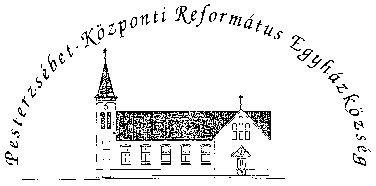 Pesterzsébet-Központi Református Egyházközség1204 Budapest, Ady E. u. 81.Tel/Fax: 283-0029www.pkre.hu   1893-2018